PROGRAMME VOYAGE MADRID 2020Appel d’offre séjour pédagogique élèves 49 élèves mineurs + 4 accompagnateurs Proposition sur la base : du 7 au 13 JUIN 2020 (Hors vacances scolaires) Destination : MADRIDBesoins identifiés :voyage en bus, hébergement en familles, repas et visites.Programme des visites demandées :TOLEDE :- visite libre de l’église Santo Tomé, de la synagogue del Transito, du monastère San Juan de los ReyesMADRID :- visite libre du Palais Royal, découverte de Madrid à vélo- visite libre du musée Reina Sofia- visite libre du musée du Prado- activité street art avec visite et intitiation à la danse hip hop SEGOVIE, PEDRAZA, SAN ILDELFONSO :- visite libre de l’Alcazar avec montée à la tour- découverte du village de Pedraza- visite libre Palais Royal de la GranjaALCALA DE HENARES, MADRID :- découverte guidée de la ville avec l’entrée à l’université et à la casa CervantesLe prix comprend :Le transport en autocar y compris péages et parkingsL’hébergement en familleTous les repas du jour 1 au jour 7Les visites guidéesVous ferez apparaitre une option : Assurance annulation /interruption de séjour / assistance que vous ferez apparaître en % et en valeur.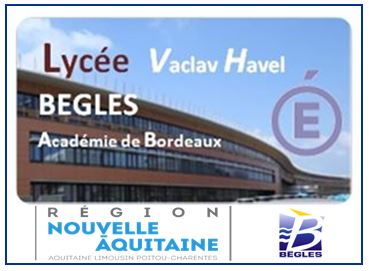 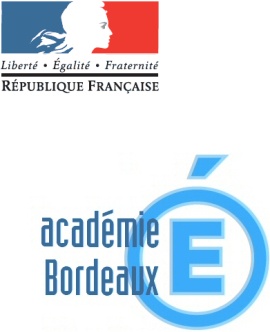 